How to make a Polar Bear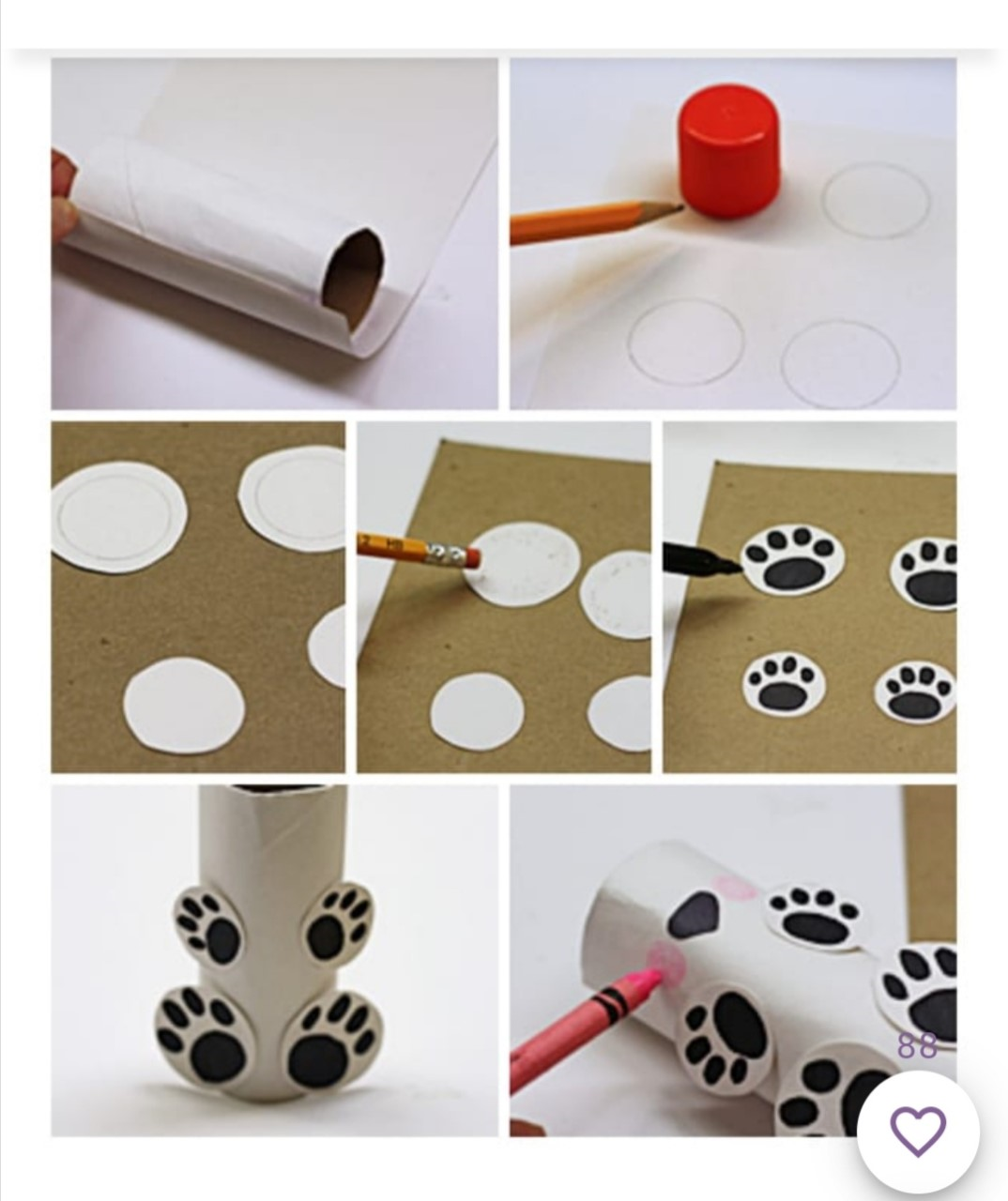 Trim the white paper to fit around the cardboard tube. Stick it down so that your tube is now white.Draw four small circles, either draw freehand or draw around a small round object such as the lid from a glue stick. Two of the circles should be slightly smaller than the other two.Cut out the circles.Draw a paw print on all of the circles and colour them in using a black pen.Stick the four paws on to the tube, the larger circles should be at the bottom and the smaller circles towards the top.To finish, draw a nose, two eyes, a mouth and two pink cheeks.